Publicado en  el 24/11/2016 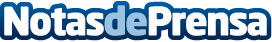 Murcia trabaja con el Ministerio de Fomento en el nuevo Plan Director de TransportesEl director general de Transportes analiza con el director general de Transporte Terrestre del Ministerio la contribución del Estado en el documento que garantizará una movilidad sostenible y accesible. También se ha anunciado que se aumentarán a tres frecuencias semanales los actuales servicios de transporte público de viajeros entre Yecla y AlicanteDatos de contacto:Nota de prensa publicada en: https://www.notasdeprensa.es/murcia-trabaja-con-el-ministerio-de-fomento-en Categorias: Sociedad Murcia Ecología http://www.notasdeprensa.es